TABLE OF CONTENTS1.0 Introduction of the project…………………………………………………………………………….12.0 Background of study site……………………………………………………………………………….23.0 Methodology …………………………………………………………………………………………………64.0 Analysis……………………....…………………………………………………………………………………75.0 References……………………………………………………………………………………………………161.0	INTRODUCTION OF THE PROJECTThis project aims to conduct a cross-sectional and longitudinal research on tourism promotion issues of multi-cultural exchanges between four ASEAN countries (Japan, Vietnam, Thailand and Malaysia). Funded by the Japan Foundation Grant of Tourism Research Promotion, this project involves four (4) universities: Kyoto University of Foreign Studies (KUFS) (Japan), Chiang Mai University (CMU) (Thailand), Hanoi University (HANU) (Vietnam) and Universiti Sains Malaysia (USM) (Malaysia).	Kyoto, Hanoi, Chiang Mai and Penang have been chosen as the case studies, which are rich with heritage and cultural elements. Some of these elements have received international recognition and been awarded the World Heritage Site title by the United Nations Educational, Scientific and Cultural Organisation (UNESCO), for example George Town, Penang, Malaysia. The international recognition which attracts high number of visitations hence leads to the importance of understanding factors contributing to tourism development and its longevity. Thus, this project assesses the tourist segmentation, image of the city, tourist motivation and travel satisfaction; from the international tourist’s perspective.This project seeks: (i) to understand and evaluate the culture and heritage issues in the selected four cities; (ii) to discover what are the culture and heritage differences between the selected four cities; and (iii) to understand how tourism affects or get affected by culture and heritage.  Self-administered questionnaire survey was undertaken in eight (8) tourist attractions in Kyoto, namely: Kinkakuji Temple, Rock Garden, Nishiki Street Food Market, Nijo Castle, Toji Temple, Kiyomizu, Teramachi and Arashiyama. Survey forms were distributed to the international tourists from 14th to 20th October 2016. Of 120 this project has successfully retrieved 98 completed forms.2.0 	BACKGROUND OF STUDY SITE Kyoto is an ancient city with a 1200-year history. It is Japan's third largest city and also one it’s oldest. It was originally founded as Heian kyo in 794 (Nara Period) and had its golden age during its heydey from 794 to 1185.  Throughout the centuries, Kyoto has many functions in the crossroads of Japanese history. Being the capital of Japan for over 1000 years, today’s Kyoto is the cultural centre of Japan and continues to be loved by Japanese and people of the world alike.  This ancient capital of Japan, whose traditions have been matured through the ages, is now making startling advancements.  Kyoto also conserves the treasured properties of its culture as testimonials of time. This is shown in the ancient temples and shrines built in styles unique to Kyoto, as well as private houses.   Surviving the hardships of World War II, present-day Kyoto advanced in many significant ways. Now, new leading industries and scientific institutions make important contributions around the world, and many precious cultural properties of the past are preserved here (The Kyoto Prefecture Government, 2016).The world heritage status gained by 17 historical sites located in the city had attracted million visitors to visit and enjoy this ancient city, which continues cherishing its culture and heritage.  Among popular world heritage sites found in Kyoto are the famous Kiyomizu temple, the Kinkaku Ji, and the Ryoan Ji, to name a few.   Kyoto was named in 2014 by the US-based magazine Travel + Leisure to be the world’s best city which attracted some over 50 million visitors every year. Nearly half of them come from North America, Oceania, neighbouring Asia, and Europe (Iuchi, 2014).  Recent development saw the rapid growth of Chinese visitors from Mainland China, which changes the landscape of the tourism businesses of Kyoto.   The geographical backgroundThis city of almost 1.5 million people is located in the Kansai region of Japan (Figure 1 and Figure 2).  It is a part of the greater megapolis of Osaka-Kyoto.   This city is accessible via the Kansai International Airport as well as via highways and railway lines from its central station.  It extended 5.2km. from north to south, and 4.7km. from east to west. On either side of the main road, Suzaku-Oji (85m. wide), were areas called Sakyo and Ukyo.  The Government was directly managing the manufacture of many handicrafts, and craftsmen who practised the most advanced techniques of the time also gathered to live here (Kyoto Prefecture Government, 2016).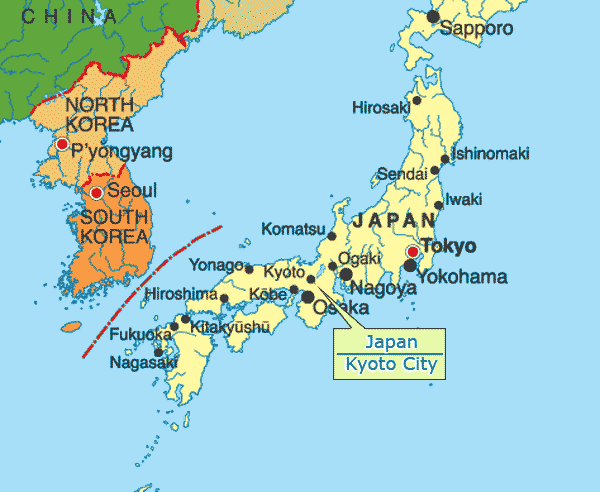 Figure 1: Figure 1:  Location of Kyoto   Justmaps.org. 2016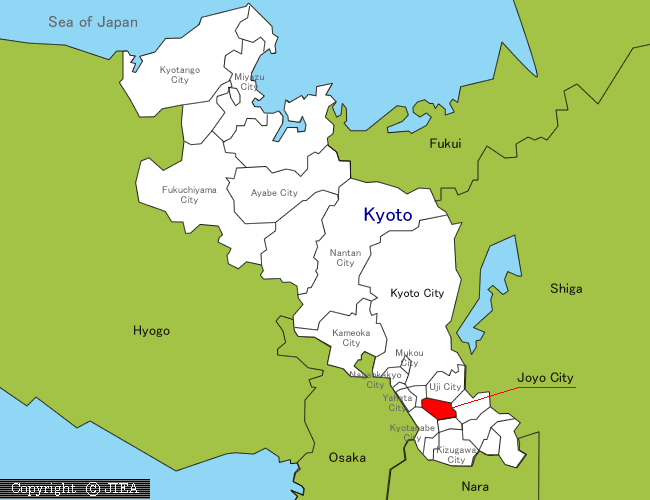 Figure 2:  The Kyoto Prefecture (Source: JIEA, 2016)Government offices and the house of the Emperor were located in Dai-dairi, in the northern part of Heian-Kyo.   It was the political centre of the nation where nobles, officers and soldiers, as well as the Emperor himself, worked. The surrounding area consisted mainly of the administrative offices, located on the neatly arranged streets (Kyoto Prefecture Government, 2016).  From the middle of the 10th century, the city gradually began to undergo change. Ukyo became less metropolitan, reverting back to a low-populated rural area of fields and gardens. Residents began to concentrate in the Sakyo area, and Heian-Kyo mainly developed to the east of the Kamo River beyond the city proper, and also into the north. This city was later redesigned and named Kyoto around the 11th or 12th century.  Throughout the 13th and 15th centuries, construction continued on, changing the cityscape of Kyoto and giving it new character as a city with a strong religious culture.  This city plan remained for about one century until Toyotomi Hideyoshi ordered the city to be completely rebuilt. He filled up the space between Kamigyo and Shimogyo to promote urbanisation, and again gave Kyoto the look of an integrated city. For the first time, an earthen embankment enclosed Kyoto. The Gosho (Imperial Palace), was reconstructed in the centre of the city, and the newly built Juraku-dai Castle shined proudly in gold (Kyoto Prefecture Government, 2016).  During this revolution, the citizens of medieval Kyoto became industrially active. The downfall of the national industry forced the merchants and craftsmen (which include the making of Kimono, and other religious items), who had been working for Government-managed industries to become independent. They organised themselves into "za" or cooperative associations, which protected the rights and interests of their businesses, and in turn made industry and the economy more dynamic than ever before (Kyoto Prefecture Government, 2016).   This ' za(s)’ get together every year in their locality to organise and celebrate various matsuri(s) or fiestas.  Main festivals include the Gion fest,  originated during the outbreak of a pestilence in 869, when the people prayed to the deity of Gion - jinja Shrine, Susano-onomikoto, to rid the land of the pestilence (Kyoto prefecture government, 2016).  Traditional skillsHome to many cultural landmarks, Kyoto is thought of as the heart of Japan. For most of Japan's history, Heian was the centre not only of government but also of learning and the arts (Columbia education, 2016).  Traditional skills developed more than 1000 years in this ancient capital are now being utilised in cutting-edge technologies.  Furthermore, the people of Kyoto have produced many religious arts and forms of entertainment. Countless religious Shinto rituals and festivals have captured the imagination of people the world over.  The Toyotomi rule revived temples and shrines considerably, and under the Tokugawa rule, which followed, Kyoto regained its honour as a city of religion and culture. Revitalization as an industrial city was even more remarkable. At the end of the 17th century, Nishijin became one of the most renowned textile districts in the world.  Hein’s site was chosen for its easy river and road access, auspicious topography, and strategic mountain and river defences. Mount Hiei is the most prominent of the mountains around Heiankyo, 848 meters high. An object of mountain worship in ancient times, it became the main centre of Buddhism when temples were erected there to guard the northeast direction of the capital(Columbia education, 2016).  The markets of KyotoKyoto is famous for its covered markets. Many are located near the transportation hub.  Two areas were officially set aside for markets in Kyoto, one in either half of the city. They were accordingly called the East and West Markets. In the early years, the East market would be open for the first fifteen days of each month, on an alternating schedule with the West Market. With the decline of the Ukyo district in the southwestern part of the city, the West Market soon ceased to be used. Efforts to revive it included limiting the sale of certain goods to the West Market and the establishment of the public financial institution there, but it eventually closed in the middle. (Columbia education, 2016).  Teramachi-dori is one of the most famous streets in Kyoto city. This street has a variety of characteristics and a calm ambience.  There are many good stores from south of Kyoto City Hall to the north of the centre of Kyoto. These stores can be both tasteful and traditional, but on the other hand, there is also a number that offers modern styling for Japanese people.  There are many stores selling all kinds of items from comics to rice bowls. We are sure you can get a feel for the Japanese mind and culture through them. There are also many kinds of restaurants for the food lovers to enjoy. For example, there are traditional and modern Japanese restaurants, coffee shops, Italian and Indian restaurants, and much more (Tanaka & Matsui, 2014). 3.0	METHODOLOGYEmploying stratified random sampling technique, the survey was conducted either face-to-face interviews with the respondents by enumerators or by self-completion at selected tourist attraction in Hanoi (e.g. Kinkakuji temple, Rock Garden, Nishiki Street food market, Nijo Castle, Toji Temple, Kiyomizu, Teramachi and Arashiyama). Enumerators screening the respondents at the beginning, to verify that the respondents were a tourist and not the day trippers and transients visitors.4.0	ANALYSISPROFILE OF VISITOR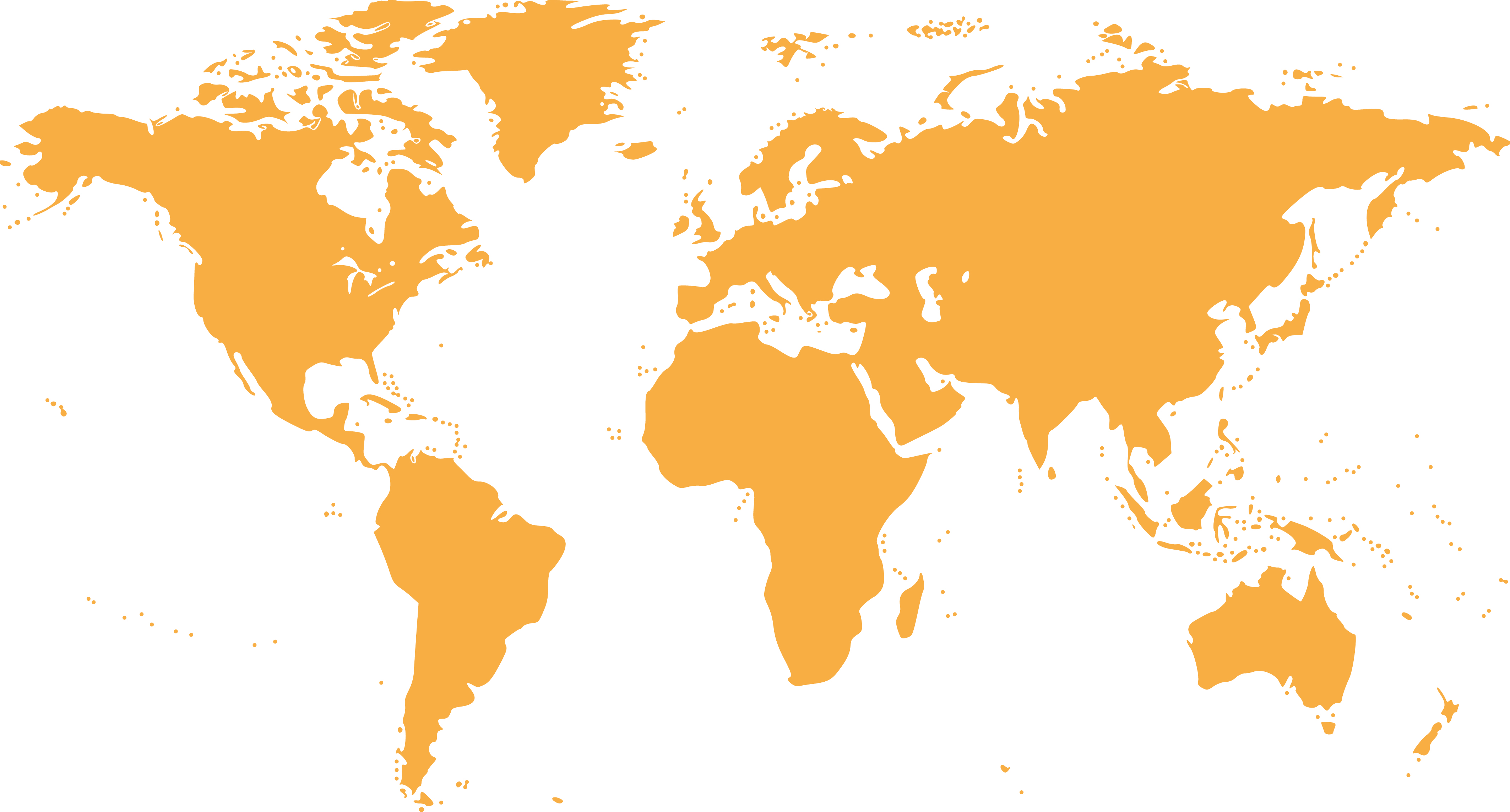 MAIN PURPOSES OF TRAVEL1.	Leisure2.	Culture and heritage3.	Education4.	Shopping5.	Visit friends/relatives (VFR)/ back to hometownIMAGES OF KYOTOThe majority of visitors perceived the images of Hanoi as:1.	World Heritage Site2.	Local Cuisine3.	Safe DestinationFACTORS INFLUENCED VISITOR’S DECISION TO TRAVELKYOTO TRAVEL SATISFACTION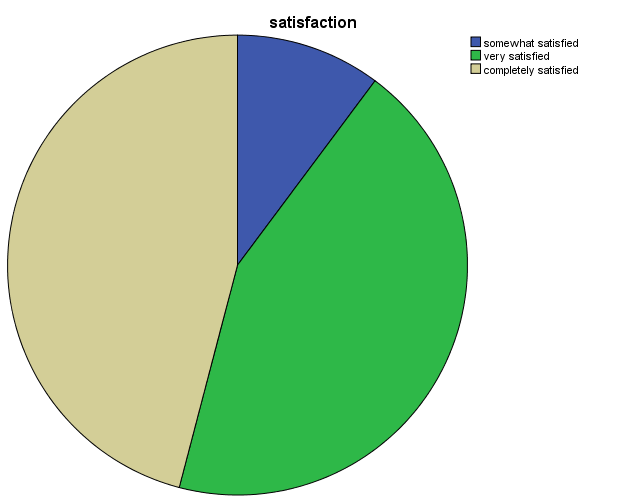 KYOTO REVISIT INTENTIONWILLINGNESS TO RECOMMEND KYOTOWhat tourist LIKE about Kyoto city?What tourist DISLIKE about Kyoto city?What are DIFFICULTIES tourists encounter?ReferencesColumbia Education (2016) About Kyoto, available at www.columbia.edu, accessible on 17 November 2016. Iuchi, C. (2014) Mayor of Kyoto has big plans for tourism. Japan Times,  12 September 2014. Available at www.japantimes.co.jp. Accessed on 6 December 2016. Kyoto City (2016) Kyoto City Web, available at www2.city.kyoto.lg.jp. accessed on 6 December 2016. Kyoto Prefecture Government (2016) Welcome to Kyoto, available at http://www.pref.kyoto.jp/ accessed on 7 December 2016.Shiho Tanaka and Keita Matsui (2014) Teramachi-dori (Teramachi Street), available at 	thekyotoproject.org accessible on 5 November 2016Appendix 1Japan Foundation ASEAN-Japan Tourism Exchange ProjectKyoto ScheduleOct 15th:  Penang teams arrive and will check-in at the hotel in the morning.Oct 16th:  Hanoi team arrive and check-in to hotel.Students spend day out with Japanese students, and teachers attend  TEDx .Welcome dinner together as a group in the evening at Gaidai (buffet style/Cafe Taro) from 6.00 pmOct 17th (Day One):  9.00 - 11.00 – Everyone meets at Gaidai and host group leaders and research directors explain the day’s activities.  Students split into groups and discuss the activities to come, check maps and routes and transport details, survey sheets, etc)10.30 - 2.00 - student groups depart to conduct survey No 1 at 5 World Heritage sites in Kyoto City (ex:  Kinkakuji, Toji Temple, Kiyomizu, Nijo Castle, Shimogamo Shrine) 2.00 - 6.00 - All members proceed directly to workshop event with Shogo Kobashi' s father and grandfather, who are leading obi embroiders, at their studio in Kyoto.Oct 18th (Day Two): 9.00 - 12.00 - groups meet at Gaidai and start work on their research data and presentations of the Day One activities with teachers.12.00 - 1.00 - Lunch on campus1.00– 5.00 - Students go to Toho Movie Studio in Uzumasa to research Japanese traditional and popular culture1.15 – 2.45 - teachers have presentation/discussion with Professor Jeff Berglund (Kyoto City International Ambassador)3.00 – 5.00 – teachers have presentation/workshop on the Kyoto Project Website with professor Aaron CampbellOct 19th (Day Three):9.00 - 11.00 - groups meet at Gaidai and host group leaders and research directors explain the day’s activities, and have a presentation/workshop from an expert on Japanese food.11.00 - 3.00 - student groups depart to visit Nishiki Street food market and the Teramachi, Shinkyogoku, Kawaramachi area to conduct survey No 2 on food and commercial tourism. 3.00 - 4.30 - student groups return to university and finalize their short presentationsTeachers meet with invited guests from MICE, etc, to discuss tourism issues in a short symposium style gathering5.00 – 6.00 Each student group gives a short powerpoint presentation on their activities/findings.6.00 – 8.00 – Farewell dinner (buffet style). Oct 20th – Departure of visitorsGenderFrequencyTotalMale4141.8%Female5758.2%Total98100.0%Age18-25 years old2222.4%26-35 years old4950.0%36-49 years old1515.3%≥ 50 years old1212.2%Total98100.0%Marital statusSingle5758.2%Married4040.8%Divorce/widowed11.0%Total98100.0%Highest Level of EducationHigher Degree – Master/PhD3333.7%Tertiary Education-Diploma/Degree5152.0%Secondary/High School Education1314.3%Primary/Elementary Education140.0%No Formal Education00.0%Total98100.0%Country of residenceFrequencyTotalSoutheast Asia2626.5%Western Asia77.1%Eastern Asia1919.4%Oceania88.2%Europe1717.3%Americas1919.4%Sothern Asia11.0%Africa11.0%Total98100%Main Purpose of TravelFrequencyTotalLeisure/recreation6869.4%Culture and heritage1313.3%Education/teaching/training07.1%Shopping44.1%Visit friends/relatives (VFR)/back to hometown33.1%Business/meeting00.0%Health treatment00.0%Convention/conference/trade show/ exhibition00.0%Religious/pilgrimages00.0%Sporting00.0%Others00.0%Total98100.0%Image of KyotoFrequencyTotalWorld Heritage Site6948.3%Local Cuisine2014.0%Safe Destination1611.2%Hills/jungles/green96.3%Multicultural society64.2%Sandy Beaches10.7%Nightlife Entertainment53.5%Modern City Life53.5%Shopping Paradise42.8%Education Hub32.1%International events21.4%Cultural Performance21.4%Traditional10.7%Healthcare Destination00.0%Total98100.0%StatementNot Influential at allA little bit InfluentialSomewhat influentialInfluentialVery InfluentialTotalPositive Image1.0%2.0%9.2%35.7%52.0%100%Heritage sites, culture, arts and tradition1.0%3.1%7.1%29.6%59.2%100%Friendliness of local people2.0%4.1%13.3%45.9%34.7%100%Safety level of destination3.1%3.1%12.2%24.5%57.1%100%Convenience of Visa14.3%6.1%11.2%26.5%41.8%100%Affordability of the destination12.2%13.3%18.4%33.7%22.4%100%Urban landscape3.1%5.1%27.6%29.6%34.7%100%Food1.0%4.1%14.3%30.6%50.0%100%Natural scenery2.0%2.0%5.1%24.5%66.3%100%Geographically close20.4%9.2%20.4%21.4%28.6%100%Climate13.3%3.1%21.4%30.6%31.6%100%Hygiene level6.1%5.1%15.3%32.7%40.8%100%Beautiful beaches27.6%13.3%17.3%19.4%22.4%100%Shopping experience19.4%19.4%14.3%19.4%27.6%100%Festival and events10.2%13.3%24.5%21.4%30.6%100%Nightlife20.4%23.5%18.4%19.4%18.4%100%Outdoor activities7.1%10.2%23.5%30.6%28.6%100%Level of ICT infrastructure8.2%9.2%31.6%21.4%29.6%100%Status of destination (e.g. world heritage)6.1%4.1%19.4%27.6%42.9%100%Interesting amusement/theme parks20.4%15.3%17.3%20.4%26.5%100%Similarity of culture31.6%16.3%18.4%16.3%17.3%100%Same religion45.9%11.2%20.4%9.2%13.3%100%StatementNot ApplicablePoorBelow AverageAverageGoodExcellentHospitality of immigration officials at the entrance point4.1%0.0%6.1%14.3%30.6%44.9%Check in/check-out process at the airport5.1%0.0%2.0%14.3%38.8%39.8%Availability of information at entry points2.0%0.0%3.1%21.4%36.7%36.7%Local public transport services2.0%0.0%2.0%8.2%35.7%52.0%Accessibility of tourist attractions1.0%0.0%2.0%15.3%36.7%44.9%Prices of local public transportation4.1%5.1%15.3%25.5%24.5%25.5%Availability of accommodation4.1%2.0%4.1%25.5%29.6%34.7%Quality of accommodation1.0%0.0%3.1%18.4%35.7%41.8%Hospitality of hotel staff8.2%0.0%4.1%10.2%29.6%48.0%Price of accommodation2.0%5.1%13.3%36.7%19.4%23.5%Internet connectivity/WIFI6.1%0.0%10.2%16.3%26.5%40.8%Money changer/automatic teller machine (ATM)11.2%1.0%4.1%25.5%29.6%28.6%Shopping facilities3.1%0.0%5.1%16.3%39.8%35.7%Public toilets2.0%0.0%3.1%17.3%36.7%40.8%Signage at attraction2.0%1.0%4.1%21.4%32.7%38.8%Tourist information centre6.1%0.0%6.1%23.5%26.5%37.8%The price of goods1.0%2.0%13.3%39.8%26.5%17.3%Variety of tourist attraction3.1%0.0%0.0%13.3%49.0%34.7%Nightlife entertainment11.2%2.0%9.2%32.7%24.5%20.4%Cleanliness of beaches and ocean27.6%0.0%6.1%11.2%30.6%24.5%Price of food and beverages 3.1%1.0%7.1%34.7%32.7%21.4%Cleanliness of eating places1.0%0.0%0.0%10.2%35.7%53.1%Average satisfaction score 4.36/5.00Not all satisfied	: 0.0%Slightly satisfied	: 0.0%Somewhat satisfied	: 10.2%Very satisfied	            : 43.9%Completely satisfied	: 45.9%Revisit the city in the futureFrequencyTotalYes9395.9%No54.1%Total98100.0%Recommendation the city to othersFrequencyTotalYes8586.7%No1313.3%Total98100.0%NoLikeFrequency1Friendly People122Cleanliness93Beautiful City54Culture55Weather46Peaceful27Foods28Heritage29Public Transport210Accessible111Respective1NoDislikeFrequency1Language Barrier 52Crowded53High Price24Signage confusion15No Wifi16No Rubbish Bin1NoDifficultiesFrequency1Communication Barrier162No Trash bin23High Price14Bus Services1